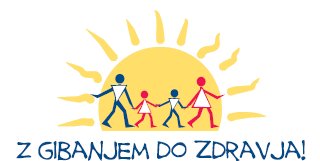 Urnik zdrave telesne vadbe v popoldanskem času:torek              28.8  od 18.00 do 19.00    torek              4.9.  od 18.00 do 19.00     torek              11.9.  od 18.00 do 19.00     torek             18.9.  od 18.00 do 19.00     torek             25.9.  od 18.00 do 19.00    torek             2.10.  od 18.00 do 19.00     torek             9.10.  od 18.00 do 19.00     Urnik zdrave telesne vadbe v dopoldanskem času:Četrtek        30.8.2018  od  9.30 do 10.30Četrtek        6.9.2018   od  9.30 do 10.30Četrtek        13.9.2018  od  9.30 do 10.30Četrtek       20.9.2018  od  9.30 do 10.30Sreda         26.9.2018   od  9.30 do 10.30Sreda         3.10.2018   od   9.30 do 10.30Sreda        10.10.2018  od   9.30 do 10.30Srečanja se odvijajo v predavalnici ZD Tržič oz. na terenu po predhodnem dogovoru z izvajalko posameznega srečanja. Delavnica je za udeležence brezplačna (krita s strani ZZZS). LEPO VABLJENI.Kontakt:              marina.uplaznik@zd-trzic.si               ( 04) 598 22 43                                       natasa.kavar@zd-trzic.si                    051 624 560